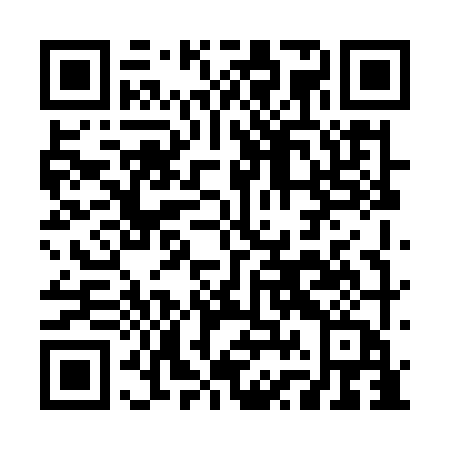 Prayer times for Ad Dammam, Saudi ArabiaWed 1 May 2024 - Fri 31 May 2024High Latitude Method: NonePrayer Calculation Method: Umm al-Qura, MakkahAsar Calculation Method: ShafiPrayer times provided by https://www.salahtimes.comDateDayFajrSunriseDhuhrAsrMaghribIsha1Wed3:375:0211:373:086:127:422Thu3:365:0211:373:086:137:433Fri3:355:0111:373:076:137:434Sat3:345:0011:373:076:147:445Sun3:334:5911:373:076:157:456Mon3:324:5911:373:076:157:457Tue3:314:5811:373:076:167:468Wed3:304:5711:373:076:167:469Thu3:294:5711:373:066:177:4710Fri3:284:5611:373:066:177:4711Sat3:284:5511:373:066:187:4812Sun3:274:5511:363:066:187:4813Mon3:264:5411:363:066:197:4914Tue3:254:5411:363:066:197:4915Wed3:244:5311:373:066:207:5016Thu3:244:5311:373:066:217:5117Fri3:234:5211:373:056:217:5118Sat3:224:5211:373:056:227:5219Sun3:224:5111:373:056:227:5220Mon3:214:5111:373:056:237:5321Tue3:204:5111:373:056:237:5322Wed3:204:5011:373:056:247:5423Thu3:194:5011:373:056:247:5424Fri3:194:4911:373:056:257:5525Sat3:184:4911:373:056:257:5526Sun3:184:4911:373:056:267:5627Mon3:174:4911:373:056:267:5628Tue3:174:4811:373:056:277:5729Wed3:164:4811:383:056:277:5730Thu3:164:4811:383:056:287:5831Fri3:164:4811:383:056:287:58